Umowa TARR/KLIMA/2017-2019
Konserwacja urządzeń wentylacyjnych i klimatyzacyjnych w obiektach przy ul. Kopernika 4, ul. Włocławskiej 167  oraz Szeroka 35 zawarta w dniu ………………….2017 r. w Toruniu, pomiędzy: Toruńską Agencją Rozwoju Regionalnego S.A. z siedzibą w Toruniu (kod pocztowy 87-100), przy ulicy Włocławskiej 167, wpisaną do Rejestru Przedsiębiorców Krajowego Rejestru Sądowego prowadzonego przez Sąd Rejonowy w Toruniu VII Wydział Gospodarczy, pod nr KRS 000006071 o kapitale zakładowym w wysokości 26.530.000,00 zł, NIP: 9560015177, REGON: 870300040 reprezentowaną przez:Michała Korolkę – Prezesa Zarządu,Tomasza Pasikowskiego – Wiceprezesa Zarząduzwaną dalej „ZAMAWIAJĄCYM”,a firmą ……………………………………………………………………………………………, reprezentowaną przez: 1. ……………………………………….– ……………………………………….., zwanego dalej „WYKONAWCĄ”§ 1PRZEDMIOT UMOWYNa podstawie niniejszej umowy WYKONAWCA, dokona  w okresie ……………….. 2017 do ………………… 2019 r. przeglądów, konserwacji i zabezpieczenia urządzeń wentylacyjnych i klimatyzacyjnych w obiektach przy ul. Kopernika 4, Włocławskiej 167 i Szeroka 35. określonych w Załączniku Nr 1 (oferta) zgodnie z wymaganymi parametrami technicznymi urządzeń i złożoną ofertą.§ 2UPRAWNIENIA WYKONAWCY DO WYKONANIA UMOWYWYKONAWCA oświadcza, że jest uprawniony do wykonania przedmiotu umowy tzn. do świadczenia usług konserwacyjnych i naprawczych oraz posiada wszelkie wymagane obowiązującymi przepisami prawa uprawienia .WYKONAWCA oświadcza, że posiada konieczne doświadczenie, potencjał techniczny i profesjonalne kwalifikacje niezbędne do prawidłowego wykonania umowy i zobowiązuje się do wykonania umowy przy zachowaniu najwyższej należytej staranności określonej w art. 355 § 2 Kodeksu Cywilnego.§ 3SPOSÓB WYKONANIA UMOWYZakres prac obejmuje: przeglądy, konserwacje urządzeń wentylacyjnych i klimatyzacyjnych w obiektach przy ul. Kopernika 4, Włocławska 167 oraz Szeroka 35 zgodnie z treścią złożonej oferty.Zakres umowy obejmuje:* ….. central wentylacyjnych wraz z układami automatyki– obiekt ul. Włocławska 167* …... klimatyzatorów - obiekt ul. Włocławska 167* …….klimatyzatorów - obiekt ul. Kopernika 4* …….centrala wentylacyjna (nawiewno-wyciagowa) w piwnicy obiektu przy ul. Szerokiej 35Terminy wykonania w porozumieniu z Zamawiającym ustala się następująco do:Przegląd letni - ……………….2017 r.Przegląd zimowy - …………2017 r.Przegląd letni - ………………2018 r.Przegląd zimowy - …………2018 r.Przegląd letni – ………………2019 r.Przegląd zimowy – ………..2019 r.Odbiór zamówionej przez ZAMAWIAJĄCEGO usługi zostanie potwierdzony w formie protokołu odbioru podpisanego przez upoważnionych przedstawicieli obu stron. Protokół odbioru stwierdzający prawidłowe wykonanie umowy stanowi podstawę do wystawienia faktury VAT.W przypadku stwierdzenia przez Zamawiającego awarii urządzeń klimatyzacyjnych/wentylacyjnych Wykonawca  zobowiązuje się do podjęcie czynności naprawczych w przeciągu …………… godz. od momentu zgłoszenia.W przypadku stwierdzenia, że usługa została wykonana niezgodnie z wymaganiami z wymaganiami ZAMAWIAJĄCY odmówi odbioru prac, sporządzając protokół wskazujący przyczyny odmowy odbioru. ZAMAWIAJĄCY wyznaczy termin poprawnego wykonania usługi. Procedura czynności odbioru zostanie powtórzona. Nadzór nad prawidłowym działaniem urządzeń będzie realizowany zgodnie z zasadami eksploatacji urządzeń klimatyzacyjnych i wentylacyjnych, w sposób zapewniający właściwe i zgodne z przeznaczeniem ich wykorzystanie oraz racjonalne i oszczędne użytkowanie energii.Czynności serwisowe odnotowane będą każdorazowo wraz z opisem aktualnego stanu technicznego urządzeń i wskazań co do ewentualnych potrzeb naprawczych.Wykonawca zobowiązuje się do wykonania zobowiązania przy użyciu własnego sprzętu i narzędzi w ramach wynagrodzenia określonego w umowie.Osoby prowadzące SERWIS, tj:- ................., - nr tel. ..................,e-mail: .........................................,- ................., – nr tel. ..................,- ................., - nr tel. ..................,- ................., - nr tel. ...................posiadają kwalifikacje i uprawnienia wymagane obowiązującymi przepisami.§ 5WYNAGRODZENIE I SPOSÓB ZAPŁATYWynagrodzenie będzie wypłacone WYKONAWCY po spełnieniu  łącznie następujących warunków:prawidłowo przeprowadzonej konserwacji urządzeń wentylacyjnych i klimatyzacyjnych,podpisaniu protokołów odbioru bez zastrzeżeń,prawidłowym wystawieniu faktury VAT.ZAMAWIAJĄCY zobowiązuje się zapłacić za przedmiot umowy zgodnie z cenami zawartymi w ofercie WYKONAWCY.Wynagrodzenie za wykonanie jednego przeglądu sezonowego ustala się na podstawie oferty WYKONAWCY na kwotę netto: ……………………. zł (słownie złotych: ………………… zł 00/100).Do kwoty określonej w § 5 pkt 3. niniejszej umowy zostanie doliczony podatek VAT w ustawowej kwocie.Strony postanawiają, że zapłata za wykonanie przedmiotu umowy nastąpi  na podstawie faktur VAT wystawionych przez …………………………………., z siedzibą w …………………….. przy ul. ……………………. na rachunek w Banku ……………………………. nr rachunku: ……………………………………………………………………………………... Zapłata nastąpi przelewem na rachunek bankowy WYKONAWCY w terminie 14 dni licząc od daty otrzymania przez ZAMAWIAJĄCEGO faktury VAT wraz z podpisanym bez zastrzeżeń protokołem odbioru.Błędnie wystawiona faktura VAT lub brak protokołu odbioru spowodują naliczenie ponownego 7 dniowego terminu płatności od momentu dostarczenia prawidłowych dokumentów.Wynagrodzenie określone w § 5 pkt. 3 nie zawiera kosztów wymiany lub naprawy niesprawnych podzespołów i urządzeń, które Wykonawca naprawi lub wymieni w ramach usługi objętych niniejszą umową po uprzednim uzgodnieniu zakresu naprawy ze Zamawiającym.Zamawiający zobowiązuje się do pokrycia kosztów materiałów i części zamiennych oraz kosztów wykonania usługi wg odrębnych ustaleń i zlecenia.Zamawiającemu przysługuje prawo zlecenia naprawy (wymiany), o jakiej mowa w § 5 pkt. 8 innej niż Wykonawca osobie lub firmie.ZAMAWIAJĄCY oświadcza, że jest podatnikiem podatku VAT, posiada numer NIP 956-00-15-177 i jest upoważniony do wystawiania i otrzymywania faktur VAT.WYKONAWCA oświadcza, że jest podatnikiem podatku VAT, otrzymał numer NIP ……………………… i jest upoważniony do wystawiania i otrzymywania faktur VAT.§ 6ZMIANY UMOWYW sprawach nieuregulowanych niniejszą umową mają zastosowania przepisy Kodeksu cywilnego.Wszelkie postanowienia oraz zmiany treści niniejszej umowy wymagają formy pisemnej pod rygorem nieważności§ 7ODSTĄPIENIE OD UMOWYUmowa może zostać rozwiązana przez każdą ze stron z zachowaniem miesięcznego okresu wypowiedzenia.§ 8POSTANOWIENIA KOŃCOWEEwentualne spory mogące wyniknąć na tle wykonania umowy rozstrzygać będzie sąd powszechny właściwy dla siedziby Zamawiającego.Załączniki nr 1, nr 2, stanowią integralną część umowy.Umowę sporządzono w 2 jednobrzmiących egzemplarzach, po jednym egzemplarzu dla każdej ze stron umowy.ZAMAWIAJĄCY                                	WYKONAWCAEnterprise Europe NetworkEnterprise Europe NetworkEnterprise Europe Network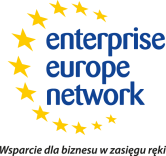 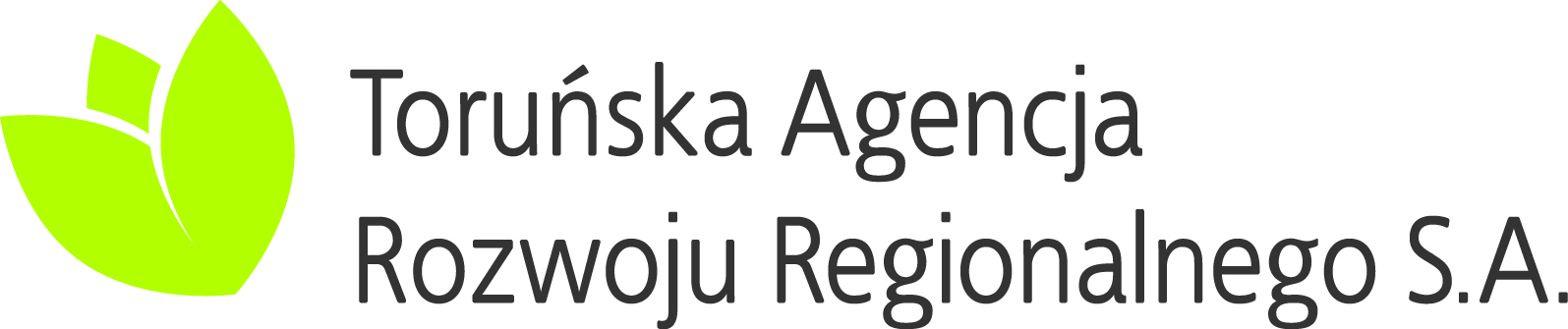 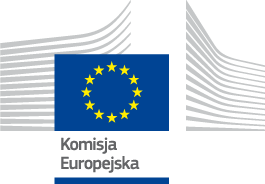 SME Internationalisation ExchangeSME Internationalisation ExchangeSME Internationalisation Exchange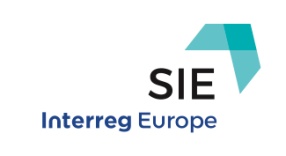 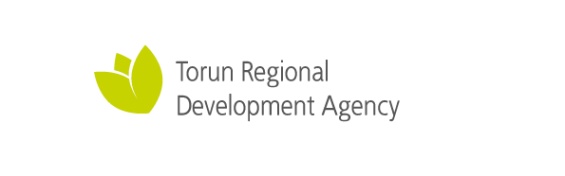 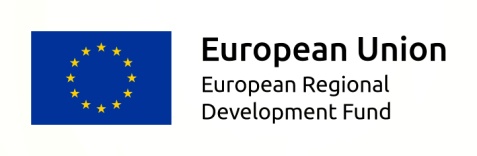 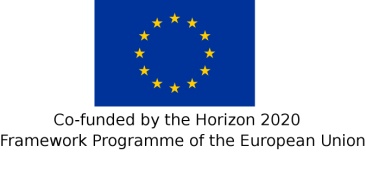 This project has received funding from the European Union’s Horizon 2020 research and innovation programme under the grant agreement Np. 713810.Regionalna Instytucja FinansującaRegionalna Instytucja FinansującaRegionalna Instytucja FinansującaRegionalna Instytucja Finansująca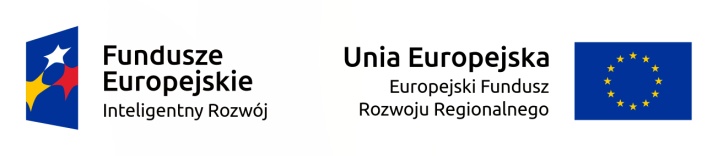 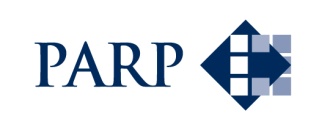 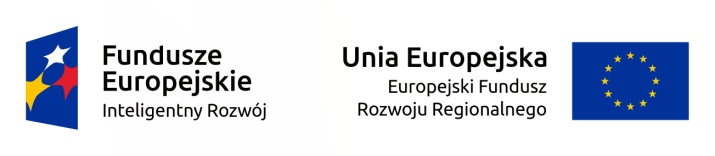 Zadanie finansowane/dofinansowane przez Ministerstwo Rozwoju/Energii ze środków budżetu państwa.Zadanie finansowane/dofinansowane przez Ministerstwo Rozwoju/Energii ze środków budżetu państwa.Zadanie finansowane/dofinansowane przez Ministerstwo Rozwoju/Energii ze środków budżetu państwa.Zadanie finansowane/dofinansowane przez Ministerstwo Rozwoju/Energii ze środków budżetu państwa.